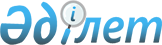 О внесении изменений и дополнений в постановление Правительства Республики Казахстан от 6 мая 1996 г. N 562
					
			Утративший силу
			
			
		
					Постановление Правительства Республики Казахстан от 22 июля 1996 г. N 920. Утратило силу - постановлением Правительства РК от 9 февраля 2005 г. N 124 (P050124)

      В целях регулирования деятельности, связанной с проведением торгов по продаже государственного имущества, Правительство Республики Казахстан постановляет: 

      1. Внести в Положение по оценке стоимости объектов приватизации, утвержденное постановлением Правительства Республики Казахстан от 6 мая 1996 г. N 562 P960562_  "Об утверждении Положения по оценке стоимости объектов приватизации" (САПП Республики Казахстан, 1996 г., N 19, ст. 166), следующие изменения и дополнения: 

      в абзаце втором пункта 4: 

      слово "третьи" заменить словом "вторые"; 

      слова "с Положением об организации и проведении аукционов по продаже объектов приватизации, утвержденным постановлением Государственного комитета Республики Казахстан по приватизации от 22 февраля 1996 г. N 60 (регистрационный N 158 от 11 марта 1996 г. в Министерстве юстиции Республики Казахстан)" заменить словами "с нормативными актами, регулирующими продажу объектов приватизации на торгах, принятыми Государственным комитетом Республики Казахстан по приватизации в пределах своей компетенции"; 

      в пункте 6 после слова "заключения" дополнить словами "консалтинговых организаций или"; 

      в разделе III "Оценка государственных пакетов акций и долей в уставных фондах хозяйственных товариществ при продаже на аукционе"; 

      в названии исключить слова "и долей" и слово "аукционе" заменить словом "торгах"; 

      в названиях подразделов 1 и 2 исключить слова "(долей)" и "(доли)"; 

      в абзаце четвертом пункта 11, в абзаце пятом пункта 14 и в абзаце восьмом пункта 26 исключить слова "за минусом износа основных средств". 

      2. Государственному комитету Республики Казахстан по приватизации в месячный срок разработать методику оценки доли в хозяйственных товариществах и внести дополнение в Положение по оценке стоимости объектов приватизации.      Заместитель Премьер-Министра 

         Республики Казахстан      
					© 2012. РГП на ПХВ «Институт законодательства и правовой информации Республики Казахстан» Министерства юстиции Республики Казахстан
				